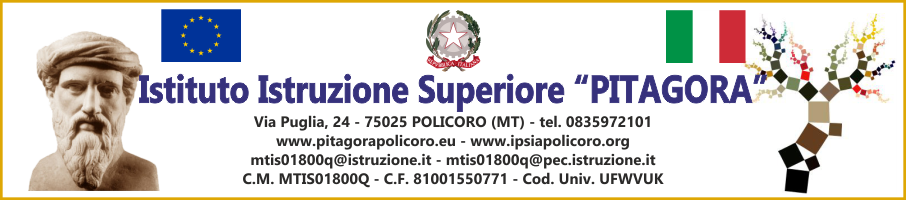 Al dirigente scolastico dell’Istituto IIS PITAGORAdi PolicoroOggetto: Comparto Istruzione e Ricerca – Sezione Scuola. Azioni di sciopero previste per giornata 08 03 2023.  - Slai Cobas per il sindacato di classe: “per l’intera giornata in tutti i settori lavorativi pubblici, privati e cooperativi e riguardante tutte le lavoratrici e tutti i lavoratori a sostegno della lotta delle lavoratrici/donne con contratti a tempo indeterminato, a tempo determinato, con contratti precari e atipici”, con adesione di USI-CIT, Unione Sindacale Italiana e USI Educazione;- CUB –Confederazione Unitaria di Base: “di tutti i settori pubblici e privati per l’intera giornata. Per i turnisti è compreso il primo turno montante”;- SISA –Sindacato Indipendente scuola e ambiente: “tutto il personale docente, dirigente ed ata, di ruolo e precario, in Italia e all’estero”;- USB–Unione sindacale di base: “tutte le categorie pubbliche e private per l’intera giornata”con adesione dell’USB PI”;- ADL Cobas –Associazione diritti lavoratori: “tutti i settori privati e pubblici su tutto il territorio nazionale per l’intera giornata compreso il primo turno montante per i turnisti”.In riferimento allo sciopero indetto in oggetto, ai sensi dell’Accordo Aran sulle norme di garanzia dei servizi pubblici essenziali e sulle procedure di raffreddamento e conciliazione in caso di sciopero firmato il 2 dicembre 2020, si comunica quanto segue:_ l _ sottoscritt_ ________________________in servizio presso l’Istituto IIS PITAGORA DI POLICORO in qualità di _________________________, in riferimento allo sciopero in oggetto, consapevole che la presente dichiarazione è irrevocabile e fa fede ai fini della trattenuta sulla busta paga, DICHIARA la propria intenzione di aderire allo sciopero(oppure)di non aver ancora maturato alcuna decisione sull’adesione o meno allo sciopero      In fede    ______________                                                       ________________________             data                                                                                       firma